A COMPARATIVE STUDY ON THE MANAGEMENT OF COBB 500 BROILER PARENT STOCK WITH THE RECOMMENDED MANAGEMENT IN PROGRESSIVE HATCHERY & POULTRY FARM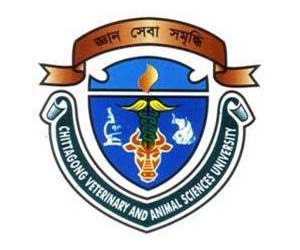                                                                          A Report by                                          Name   :   Prabal Chakraborty                                     Intern ID   :   C-29                                        Roll no.  :   11/30                                 Registration   :   00676                                        Session   :   2010-11Submitted to the Faculty of Veterinary Medicine, Chittagong Veterinary and Animal Sciences University in partial of the requirement for the fulfillment of the degree of Doctor of Veterinary Medicine (DVM)Chittagong Veterinary and Animal Sciences University Khulshi, Chittagong-4225, Bangladesh.November,  2016A COMPARATIVE STUDY ON THE MANAGEMENT OF COBB 500 BROILER PARENT STOCK WITH THE RECOMMENDED MANAGEMENT IN PROGRESSIVE HATCHERY & POULTRY FARMA Production report  Submitted as per approved style and contents bySignature of Author                                                       Signature of SupervisorName: Prabal Chakraborty                                               Dr. Omar Faruk MiaziRoll no: 11/30                                                                             Associate Professor and HeadReg. no: 00676                                                         Department of Genetics and Animal BreedingIntern ID : C-29                                                                        Chittagong Veterinary and Animal Session : 2010-11                                                                                  Sciences UniversityNovember,  2016ABSTRACTA study was carried out on overall management of Cobb 500 broiler breeder parent stock to know their bio-security, housing pattern, brooding, feeding, vaccination, hatchery management. All sorts of activities practiced in Progressive hatcheries and poultry farm, from 09th August to 30 August, 2016. Progressive hatcheries had 7800 parent stock for day old chick production. The birds were provided with identical care & management like feeding, watering, ventilation, lighting, vaccination & disease control program. Results shows that bio-security were well maintained, housing pattern were environmentally controlled where slat cum litter systems were followed with rice husk as a litter material. The average body weight gain at starter stage (one month), grower stage (2-5 month), pre-breeder stage (6 month) and breeder stage (7th month - end) of Cobb-500 female birds was 351.25 gm, 2015.50 gm, 2767.00 gm and 3248.00 gm respectively. Similarly in Cobb-500 male birds it was 396.25 gm, 2698.00 gm, 3434.50 gm and 3850.00 gm respectively. The average observed weekly egg production percentage and recommended egg production percentage of Cobb 500 at 24weeks, 28 weeks, 32 weeks of age were 2%vs 5% ,67%vs76%, 83%vs83% respectively . The average observed weekly hatchability percentage of egg and recommended hatchability percentage of egg of Cobb 500 at 24weeks, 28 weeks, 32 weeks of age were 72% vs 74%, 86% vs 84%, 88% vs 90% respectively. The above mentioned result revealed that there are very insignificant amount of differences between the observed outcome and recommended result. Therefore it may be inferred that Cobb 500 performed well under the existing management system. Key words: Cobb 500, Body weight gain, Egg Production & Management System, Hatchability.AcknowledgementsThe author wishes to acknowledge the immeasurable grace and profound kindness of Almighty  GOD the supreme authority and supreme ruler of universe, who empowers the author to complete the work successfully. The Author feel great pleasure to express his deepest sense of gratitude and indebtedness to his parents and his respected teacher and supervisor Dr. Omar Faruk Miazi, Associate professor, Department of Genetics and Animal Breeding, Chittagong Veterinary and Animal Sciences University for his scholastic guidance, valuable suggestions, constant inspiration and encouragement throughout the entire period of author’s study.He would like to express his deep sense of gratitude and thanks to Vice Chancellor, Professor Dr. Goutam Buddha das and Professor. Dr.Md. Ahasanul Hoque, Dean, Faculty of Veterinary Medicine, and Dr.AKM Saifuddin, Director of External affairs, Chittagong Veterinary and Animal Sciences University.He would like to express his special gratitude to the authority of Progressive hatchery and poultry farm specially Mr. Shibutosh das, Manager and other staffs of the farm for their heartiest appreciation and providing information even at hardship.The Author would like to express his heartiest gratitude to his friends and Seniors and Juniors for their best co-operation.Special thanks to some persons are not mentioned here for their valuable advice and co-operation and support received from them.                                                                                                             -The authorCONTENTSSL. NO.ChapterCONTENTSPAGE NO.1ACKNOWLEDGEMENT2ABSTRACT3IINTRODUCTION1-24IIREVIEW OF LITERATURE3-45IIIMATERIALS AND METHODS                   56IVRESULTS AND DISCUSSION6-207VPROBLEMS & RECOMMENDATION21-228VICONCLUSION239REFERENCES24-2510BIOGRAPHY26